İlgili Makama;…/…../20… tarihinden itibaren Nakil sebebiyle görevimden ayrılacağımdan, üzerimde zimmet bulunmadığını taahhüt eder gereğini arz ederim.Adı-Soyadı: Tarih        :Not:Emeklilik, istifa,nakil,aylıksız izin,askerlik, yandal eğitimi, 2547 Sayılı Kanunun 33,35,38 ve 39.maddelerine göre görevden ayrılmalarda veya uzun süreli yurtiçi ve yurtdışı görevlendirmeler içindir.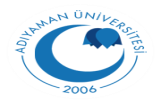 ADIYAMAN ÜNİVERSİTESİ - (ADYÜ) PERSONEL İLİŞİK KESME FORMUKURUMDAN AYRILMA NEDENİYLE İLİŞİĞİ KESİLECEK PERSONELİNKURUMDAN AYRILMA NEDENİYLE İLİŞİĞİ KESİLECEK PERSONELİNKURUMDAN AYRILMA NEDENİYLE İLİŞİĞİ KESİLECEK PERSONELİNKURUMDAN AYRILMA NEDENİYLE İLİŞİĞİ KESİLECEK PERSONELİNKURUMDAN AYRILMA NEDENİYLE İLİŞİĞİ KESİLECEK PERSONELİNKURUMDAN AYRILMA NEDENİYLE İLİŞİĞİ KESİLECEK PERSONELİNKURUMDAN AYRILMA NEDENİYLE İLİŞİĞİ KESİLECEK PERSONELİNAdı ve SoyadıUnvanıDr.Öğrt.Üyesi Dr.Öğrt.Üyesi Dr.Öğrt.Üyesi Dr.Öğrt.Üyesi T.C. Kimlik NoGörev Yaptığı BirimTıp FakültesiTıp FakültesiTıp FakültesiTıp FakültesiKurum Sicil NoKadrosunun Bulunduğu BirimDahili  Tıp Bilimler Bölümü Adli Tıp  Anabilim Dalı Dahili  Tıp Bilimler Bölümü Adli Tıp  Anabilim Dalı Dahili  Tıp Bilimler Bölümü Adli Tıp  Anabilim Dalı Dahili  Tıp Bilimler Bölümü Adli Tıp  Anabilim Dalı Telefon Numaraları (Ev/İş/Cep)Daimi İkamet AdresiAYRILMA SEBEBİ1- NAKİL (    )2- EMEKLİ  (……)3- İSTİFA  (   )3- İSTİFA  (   )4- DİĞER  (….)4- DİĞER  (….)BirimlerAdı ve Soyadı (Kaşe)Tarih ve İmzasıAçıklamaAçıklamaAçıklamaAçıklamaKadrosunun Bulunduğu Birim Amiri…../…./……İlişiği Yoktur.İlişiği Yoktur.İlişiği Yoktur.İlişiği Yoktur.Görev Yaptığı Birim Amiri…../…./……İlişiği Yoktur.İlişiği Yoktur.İlişiği Yoktur.İlişiği Yoktur.Kadrosunun Bulunduğu Birimin Taşınır Kayıt Görevlisi…../…./……Taşınır kayıtlarla ilişiği kesilmiştir.Taşınır kayıtlarla ilişiği kesilmiştir.Taşınır kayıtlarla ilişiği kesilmiştir.Taşınır kayıtlarla ilişiği kesilmiştir.Görev Yaptığı Birimin Taşınır Kayıt Görevlisi…../…./……Taşınır kayıtlarla ilişiği kesilmiştir.Taşınır kayıtlarla ilişiği kesilmiştir.Taşınır kayıtlarla ilişiği kesilmiştir.Taşınır kayıtlarla ilişiği kesilmiştir.Anabilim Dalı Başkanı…../…./……İlişiği Yoktur.İlişiği Yoktur.İlişiği Yoktur.İlişiği Yoktur.Bilgi İşlem Daire Başkanı…../…./……Kurumsal mail ve diğer kullanımlara ait Şifreler iptal edilmiştirKurumsal mail ve diğer kullanımlara ait Şifreler iptal edilmiştirKurumsal mail ve diğer kullanımlara ait Şifreler iptal edilmiştirKurumsal mail ve diğer kullanımlara ait Şifreler iptal edilmiştirİdari ve Mali İşler Daire Başkanı…../…./……Lojmanla İlişkisi bulunmamaktadır.Lojmanla İlişkisi bulunmamaktadır.Lojmanla İlişkisi bulunmamaktadır.Lojmanla İlişkisi bulunmamaktadır.Kütüphane ve Dokumant. Daire Başkanı…../…./……Zimmetinde herhangi bir yayın bulunmamaktadır.Zimmetinde herhangi bir yayın bulunmamaktadır.Zimmetinde herhangi bir yayın bulunmamaktadır.Zimmetinde herhangi bir yayın bulunmamaktadır.Strateji Geliştirme DaireBaşkanı…../…./……--Borç Kaydı Yoktur.  --(Kbs, e-bütçe, SGB.net)     Şifreleri iptal edilmiştir.--Borç Kaydı Yoktur.  --(Kbs, e-bütçe, SGB.net)     Şifreleri iptal edilmiştir.--Borç Kaydı Yoktur.  --(Kbs, e-bütçe, SGB.net)     Şifreleri iptal edilmiştir.--Borç Kaydı Yoktur.  --(Kbs, e-bütçe, SGB.net)     Şifreleri iptal edilmiştir.Strateji Geliştirme DaireBaşkanı…../…./……Bütçe(Paraf)Muhasebe(Paraf)Muhasebe(Paraf)Maaş-Özlük(Paraf)Personel Daire Başkanı…../…./……İlişiği Yoktur.İlişiği Yoktur.İlişiği Yoktur.İlişiği Yoktur.Adıyaman Üniversitesi Eğitim ve Araştırma Hastanesi Başhekimliği…../…./……Döner Sermaye(Paraf)Döner Sermaye(Paraf)Personel Özlük(Paraf)Personel Özlük(Paraf)